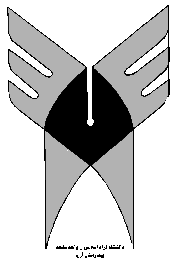 هدف كلي : آشنایی با چگونگی پذیرش وتریاژ بیمار، آماده کردن وسایل وامکانات مورد نیاز برای انجام CPCR، چگونگی آماده سازی و استفاده از دستگاه الکتروشوک، گرفتن ECG از بیمار، مشارکت در اقدامات لازم در برخورد اولیه بابیماران اورژانسی،اقدامات اولیه برخورد با بیماران ترومایی اهداف اختصاصی:دراین درس دانشجو ضمن آشنایی با چگونگی پذیرش و تریاژ بیمار ، آماده سازی وسایل برای انجام CPCR و مشارکت انجام عملیات احیاء ،چگونگی آماده سازی و استفاده ازدستگاه الکتروشوک، گرفتن ECG از بیمار، مشارکت در اقدامات لازم در برخورد اولیه با بیماران اورژانسی، اقدامات اولیه برخورد با بیماران ترومایی را فرا می گیردکارآموزی در عرصه اورژانسشرح دوره:دراین درس دانشجو توانایی پذیرش و تریاژ بیمار، آماده کردن وسایل وامکانات مورد نیاز برای انجام CPCR، چگونگی آماده سازی و استفاده دستگاه الکتروشوک، گرفتن ECG، اقدامات لازم در برخورد اولیه با بیماران اورژانسی، اقدامات اولیه در برخورد با بیمار ترومایی را فرامی گیردهدف های آموزشی پیامد های مورد انتظار از دانشجو در پایان دوره: حیطه دانشی و شناختی:انتظار می رود دانشجو در یایان دوره موارد زیر را بداند :1.- استانداردهای مربوط به فوریت ها را بیان کند.2.- چگونگی آماده سازی و استفاده از دستگاه الکتروشوک را بیان کند.3.- اقدامات لازم در برخورد اولیه با بیماران اورژانسی را توضیح دهد.4.- اقدامات اولیه در برخورد با بیماران ترومایی را بیان کند.حیطه مهارتی:انتظار می رود دانشجو در پایان دوره بتواند :1.- پذیرش و تریاژ بیمار اورژانس مشارکت کند.2.- وسایل و امکانات مورد نیاز برای انجام CPCR، را آماده کند.3.- در عملیات CPCR، مشارکت نماید.4- از بیمار الکتروکاردیوگرافی بعمل آورد.5.- اقدامات لازم در برخورد اولیه با بیماران اورژانسی را انجام دهد.6.-اقدامات اولیه در برخورد با بیماران ترومایی را انجام دهد.حیطه نگرشی:انتظار می رود دانشجو در پایان دوره بتواند :1.- استانداردهای مربوط به فوریت را بداند.2.- با طرز کار و آماده سازی دستگاه الکتروشوک آشنایی داشته باشد.-شیوه ها و روشهای آموزشی:1.- هدایت و همراهی دانشجو در حین انجام اقدامات درمانی2.- سخنرانی و کارعملی در بخش بالینی3.- برگزاری کلاس درس و کنفرانس در بالینوظایف و تکالیف دانشجویان:1.- حضور منظم و به موقع در اتاق عمل2.- انجام تکالیف مربوطه، شرکت در سوال وپاسخ و ارتباط با موضوع مورد بحث3.- تحویل دفترچه دارویی (داروهای مورد استفاده در اتاق عمل، ارائه یک موضوع.4.- استفاده از لاگ بوک وتکمیل آن5.-ارائه سمیناروسایل کمک آموزشی:استفاده از نرم افزارها مانند power point استفاده از مانکن هاوظایف اعضای هیئت علمی و نحوه بکارگیری آنها در عرصه:1.- همراهی دانشجویان در عرصه کارآموزی بالینی2.- سرپرستی دانشجویان3.- ارزیابی فعالیت های آموزشی دانشجویان4.- برگزاری کنفرانس ها و کلاس درس بالینی5.- ارزیابی پایان دوره6.- تکمیل log bookنحوه ارزشیابی دانشجویان(ارزشیابی تکوینی، پایانی/ انواع آزمون ):ارزیابی تکوینی و تراکمی با استفاده از چک لیست، GRS . MSF .Log book. Port folio. dops ارزیابی تکوینی و آزمون نهایی 70 درصد نمره، حضور فعال، مسئولیت پذیری و انجام تکالیف 30 درصد نمرهمنابع در سی قابل استفاده (فارسی، انگلیسی طبق سرفضل برنامه آموزشی مصوب وزارت بهداشتبرآورد عرصه آموزشی (موجود /مورد نیاز) و امکانات، تجهیزات، هزینه ها شامل:( فضای فیزیکی، پرسنلی، تجهیزاتی، نرم افزاری، مصرفی و عمومی ):